Муниципальное бюджетное общеобразовательное учреждение«Степановская средняя общеобразовательная школа»Верхнекетского района, Томской областиУТВЕРЖДАЮ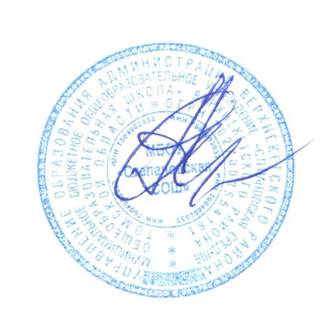 директор МБОУ «Степановская средняя общеобразовательная школа»___________А.А. Андреев                                                             Приказ от 30.08. 2018г. № 121/1РАБОЧАЯ ПРОГРАММАпо литературному чтению3 классКоличество часов - 136Учитель Перкова Татьяна Николаевна Рабочая программа  по литературному чтению для 3  класса на 2018 - 2019 учебный год разработана на основе примерной программы по литературному чтению, планируемых результатов начального общего образования, авторской программы Климановой Л. Ф., Бойкиной М. В. «Литературное чтение»: (из сборника рабочих программ  «Школа России»)   М.: «Просвещение»,2014г.,                 к  учебнику Климановой Л.Ф. «Литературное чтение», Москва «Просвещение»,2018г.2018г.Пояснительная записка	Рабочая программа по литературному чтению для 3 классов составлена в соответствии с правовыми и нормативными документами:Федеральный Закон «Об образовании в Российской Федерации» (от 29.12. . № 273-ФЗ);Федеральный Закон от 01.12.2007 г. № 309 (ред. от 23.07.2013 г.) «О внесении изменений в отдельные законодательные акты Российской Федерации в части изменения и структуры Государственного образовательного стандарта»;Приказ Минобразования России от 05.03.2004 г. № 1089 «Об утверждении федерального компонента государственных образовательных стандартов начального общего, основного общего и среднего (полного) общего образования»;Приказ Минобрнауки России от 31.03.2014 г. № 253 «Об утверждении федерального перечня учебников, рекомендуемых к использованию при реализации имеющих государственную аккредитацию образовательных программ начального общего, основного общего, среднего общего образования на 2014-2015 учебный год»;Приказ Минобразования России от 09.03.2004 г. № 1312 «Об утверждении федерального базисного учебного плана и примерных учебных планов для образовательных учреждений Российской Федерации, реализующих программы общего образования»;Приказ Министерства образования и науки Российской Федерации от 31 декабря . № 1577 «О внесении изменений в федеральный государственный образовательный стандарт основного общего образования, утвержденный приказом Министерства образования и науки Российской Федерации от 17 декабря . № 1897»;Приказ Министерства образования и науки Российской Федерации от 31 декабря . № 1578 «О внесении изменений в федеральный государственный образовательный стандарт среднего общего образования, утвержденный приказом Министерства образования и науки Российской Федерации от 17 мая . № 413»;-Авторская программа Климановой Л. Ф., Бойкиной М. В. «Литературное чтение»: (из сборника рабочих программ  «Школа России»)   М.: «Просвещение»,2014г., к учебнику Климановой Л.Ф. «Литературное чтение», Москва «Просвещение»,2014г.Литературное чтение — один из основных предметов в обучении младших школьников. Он формирует общеучебный навык чтения и умение работать с текстом, пробуждает интерес к чтению художественной литературы и способствует общему развитию ребёнка, его духовно-нравственному и эстетическому воспитанию.Успешность изучения курса литературного чтения обеспечивает результативность по другим предметам начальной школы.Литературное чтение как учебный предмет в начальной школе имеет большое значение в решении задач не только обучения, но и воспитания.Знакомство учащихся с доступными их возрасту художественными произведениями, духовно-нравственное и эстетическое содержание которых активно влияет на чувства, сознание и волю читателя, способствует формированию личных качеств, соответствующих национальным и общечеловеческим ценностям. Ориентация учащихся на моральные нормы развивает у них умение соотносить свои поступки с этическими принципами поведения культурного человека, формирует навыки доброжелательного сотрудничества.Важнейшим аспектом литературного чтения является формирование навыка чтения и других видов речевой деятельности учащихся. Они овладевают осознанным и выразительным чтением, чтением текстов про себя, учатся ориентироваться в книге, использовать её для расширения своих знаний об окружающем мире.            В процессе освоения курса у младших школьников повышается уровень коммуникативной культуры: формируются умения составлять диалоги, высказывать собственное мнение, строить монолог в соответствии с речевой задачей, работать с различными видами текстов, самостоятельно пользоваться справочным аппаратом учебника, находить информацию в словарях, справочниках и энциклопедиях.На уроках литературного чтения формируется читательская компетентность, помогающая младшему школьнику осознать себя грамотным читателем, способным к использованию читательской деятельности для своего самообразования. Грамотный читатель обладает потребностью в постоянном чтении книг, владеет техникой чтения и приёмами работы с текстом, пониманием прочитанного и прослушанного произведения, знанием книг, умением их самостоятельно выбрать и оценить.Курс литературного чтения пробуждает интерес учащихся к чтению художественных произведений. Внимание начинающего читателя обращается на словесно-образную природу художественного произведения, на отношение автора к героям и окружающему миру, на нравственные проблемы, волнующие писателя. Младшие школьники учатся чувствовать красоту поэтического слова, ценить образность словесного искусства.Изучение предмета «Литературное чтение» решает множество важнейших задач начального обучения и готовит младшего школьника к успешному обучению в средней школе.Федеральный базисный план отводит 136 часов для образовательного изучения  литературного чтения   в 3 классе из расчёта 4 часа  в неделю.	УМК: «Школа России»1.Л. Ф. Климанова, В. Г. Горецкий, М.В.Голованова, Л. А. Виноградская. Учебник: Литературное чтение.Учебник для общеобразовательных учреждений.  3 класс. В 2 ч.2.Г.В.Шубина, Литературное чтение. КИМ.3 класс. Издательство «Экзамен» Москва, 2014г.3.О.Н. Крылова.  Работа с текстом,3 класс.  Издательство «Экзамен» 2014г.Цели:1. Овладение осознанным, правильным, беглым и выразительным чтением как базовым навыком в системе образования младших школьников; совершенствование всех видов речевой деятельности, обеспечивающих умение работать с разными видами текстов; развитие интереса к чтению и книге; формирование читательского кругозора и приобретение опыта в выборе книг и самостоятельной читательской деятельности;2. Развитие художественно-творческих и познавательных способностей, эмоциональной отзывчивости при чтении художественных произведений; формирование эстетического отношения к слову и умения понимать художественное произведение;3.Обогащение нравственного опыта младших школьников средствами художественной литературы; формирование нравственных представлений о добре, дружбе, правде и ответственности; воспитание интереса и уважения к отечественной культуре и культуре народов многонациональной России и других стран. Задачи:1.Знакомство с доступными их возрасту художественными произведениями, духовно-нравственное и эстетическое содержание которых активно влияет на чувства, сознание и волю читателя, способствует формированию личных качеств, соответствующих национальным и общечеловеческим ценностям. Ориентация учащихся на моральныенормы развивает у них умение соотносить свои поступки с этическими принципами поведения культурного человека, формирует навыки доброжелательного сотрудничества.2.Формирование навыка чтения и других видов речевой деятельности учащихся. Они овладевают осознанным и выразительным чтением, чтением текстов про себя, учатся ориентироваться в книге, использовать её для расширения своих знаний об окружающем мире.3. Формирование  читательской компетентности, помогающая младшему школьнику осознать себя грамотным читателем, способным к использованию читательской деятельности для своего самообразованияСодержание учебного предметаТематическое планированиеКалендарно-тематическое планированиеПланируемые результатыК концу изучения в третьем классе курса «Литературное чтение» будет сформирована готовность обучающихся к дальнейшему образованию, достигнут необходимый уровень их читательской компетентности, литературного и речевого развития.Третьеклассники научатся:- осознавать значимость чтения для своего развития, для успешного обучения другим предметам и в дальнейшей жизни;- бегло, выразительно читать текст;- выработать умение ускоренно читать произведение за счёт отработки приёмов целостного и точного восприятия слова, быстроты понимания прочитанного (скорость чтения не менее 80-90 слов в минуту);- улавливать главную мысль произведения, логику повествования, смысловые и интонационные связи в тексте;- описывать устно содержание репродукций картин известных художников и сопоставлять их с прочитанными художественными текстами;-  самостоятельно делить тексты на законченные по смыслу части и выделять в них главное, определять с помощью учителя тему и смысл произведения в целом;- составлять план прочитанного и краткий пересказ его содержания;- устно рисовать картины к прочитанным произведениям;- ориентироваться в учебной книге: самостоятельное нахождение произведения по его названию в содержании, отыскивание в учебной книге произведений, близких по тематике;- научиться ориентироваться в мире книг по предложенному учителем списку;- оценивать выполнение любой проделанной работы, учебного задания.Третьеклассники получат возможность научиться:- осознавать основные духовно-нравственные ценности человечества;- воспринимать окружающий мир в его единстве и многообразии;- применять в учебной и в реальной жизни доступные для освоения в данном возрасте личностные и регулятивные универсальные учебные действия;- испытывать чувство гордости за свою Родину, народ и историю;- уважать культуру народов многонациональной России и других стран;- бережно и ответственно относиться к окружающей природе;- развивать способность к эмпатии, эмоционально-нравственной отзывчивости (на основе сопереживания литературным героям);- определять сходство и различие произведений разных жанров;-  использовать полученную при чтении научно-популярного и учебного текста информацию в практической деятельности;- высказывать и пояснять свою точку зрения;- применять правила сотрудничества;- выделять в тексте опорные (ключевые) слова; -делать устную презентацию книги (произведения);- пользоваться тематическим (систематическим) каталогом;-  расширять свой читательский кругозор и приобретать дальнейший опыт самостоятельной читательской деятельности.Программа обеспечивает достижение необходимых личностных, метапредметных предметных результатов освоения курса, заложенных в ФГОС НОО.У третьеклассника продолжится формирование личностных результатов обучения:-   воспитание российской гражданской идентичности: патриотизма, уважения к Отечеству, прошлому и настоящему многонационального народа России;-   формирование средствами литературных произведений целостного взгляда на мир в единстве и разнообразии природы, народов, культур и религий;-   воспитание художественно-эстетического вкуса, эстетических потребностей, ценностей и чувств на основе опыта слушания и заучивания наизусть произведений художествен ной литературы;-   развитие эстетических чувств, доброжелательности и эмоционально-нравственное отзывчивости, понимания и сопереживания чувствам других людей;-   овладение начальными навыками адаптации к школе, к школьному коллективу;-   осознание значимости чтения для своего дальнейшего развития;-   восприятие литературного произведения как особого вида искусства;-   формирование осознанного, уважительного и доброжелательного отношения к другому человеку, его мнению, мировоззрению, культуре, языку, вере, гражданской позиции к истории, культуре, религии, традициям, языкам, ценностям народов России и народов мира; готовности и способности вести диалог с другими людьми и достигать в нём взаимопонимания.У третьеклассника продолжится формирование метапредметных результатов обучения:-   овладение способностью принимать и сохранять цели и задачи учебной деятельности, поиска средств её осуществления;-   овладение способами решения проблем творческого и поискового характера;-   формирование умения планировать, контролировать и оценивать учебные действия в соответствии с поставленной задачей и условиями её реализации, определять наиболее эффективные способы достижения результата;-   овладение навыками смыслового чтения текстов в соответствии с целями и задачами, осознанного построения речевого высказывания в соответствии с задачами коммуникации и составления текстов в устной и письменной формах;-   овладение логическими действиями сравнения, анализа, синтеза, обобщения, классификации по родовидовым признакам, установления причинно-следственных связей, построения рассуждений;готовность слушать собеседника и вести диалог, признавать различные точки зрения и право каждого иметь и излагать своё мнение и аргументировать свою точку зрения и оценку событий.У третьеклассника продолжится формирование предметных результатов обучения:-   овладение техникой чтения, приёмами понимания прочитанного и прослушанного произведения;-   осознание значимости чтения для личного развития; формирование представлений э Родине и её людях, окружающем мире, культуре, первоначальных этических представлений, понятий о добре и зле, дружбе, честности; формирование потребности в систематическом чтении;-   достижение необходимого для продолжения образования уровня читательской компетентности, общего речевого развития, т.е. овладение чтением вслух и про себя, элементарными приёмами анализа художественных, научно-познавательных и учебных текстов с использованием элементарных литературоведческих понятий;-   использование разных видов чтения (изучающее (смысловое), выборочное, поисковое); умение осознанно воспринимать и оценивать содержание и специфику различных текстов, участвовать в их обсуждении, давать и обосновывать нравственную оценку поступков героев;-   умение самостоятельно выбирать интересующую литературу, пользоваться справочными источниками;-   умение использовать простейшие виды анализа различных текстов;-   умение работать с разными видами текстов, находить характерные особенности научно-познавательных, учебных и художественных произведений;-   умение создавать собственный текст на основе художественного произведения, репродукции картин художников, по иллюстрациям, на основе личного опыта;-   умение декламировать (читать стихи наизусть) стихотворные произведения, выступать перед знакомой аудиторией с небольшими сообщениями.Система оценки достижения планируемых результатов освоения предмета. критерии оцениванияВ соответствии с требованиями ФГОС, структура и содержание программы «Литературное чтение» направлены на достижение личностных результатов освоения программы. Формируется умение планировать, контролировать и оценивать учебные действия в соответствии с поставленной задачей и условиями её реализации; определять наиболее эффективные способы достижения результатов. Данный метапредметный результат достигается посредством системы заданий, направленных на осознание ребёнком необходимости понимать смысл поставленной задачи для её успешного выполнения; на формирование умения планировать учебную работу, используя различные справочные материалы (таблицы, схемы, алгоритмы, словари и т.д.); на развитие способности к самооценке и к самоконтролю.Текущий контроль по чтению проходит на каждом уроке в виде индивидуального или фронтального устного опроса: чтение текста, пересказ содержания произведения (полно, кратко, выборочно), выразительное чтение наизусть или с листа. Осуществляется на материале изучаемых программных произведений в основном в устной форме. Возможны и письменные работы - небольшие по объему (ответы на вопросы, описание героя или события), а также самостоятельные работы с книгой, иллюстрациями и оглавлением. Целесообразно для этого использовать и тестовые задания типа «закончи предложение», «найди правильный ответ», «найди ошибку» и т.п.Тематический контроль проводится после изучения определенной темы и может проходить как в устной, так и в письменной форме. Письменная работа также может быть проведена в виде тестовых заданий, построенных с учетом предмета чтения.Итоговый контроль по проверке чтения вслух проводится индивидуально. Для проверки подбираются доступные по лексике и содержанию незнакомые тексты. При выборе текста осуществляется подсчет количества слов (слово «средней» длины равно шести знакам, к знакам относят как букву, так и пробел между словами). Для проверки понимания текста учитель задает после чтения вопросы. Проверка навыка чтения «про себя» проводится фронтально или группами. Для проверки учитель заготавливает индивидуальные карточки, которые получает каждый ученик. Задания на карточках могут быть общими, а могут быть дифференцированными. Для учета результатов проверки навыка чтения учитель пользуете? соответствующей схемой.Классификация ошибок и недочетов, влияющих на снижение оценкиОшибки:-   искажения читаемых слов (замена, перестановка, пропуски или добавления букв слогов, слов);-   неправильная постановка ударений (более 2);-   чтение всего текста без смысловых пауз, нарушение темпа и четкости произношения слов при чтении вслух;-   непонимание общего смысла прочитанного текста за установленное время чтения;-   неправильные ответы на вопросы по содержанию текста;-   неумение выделить основную мысль прочитанного; неумение найти в тексте слова и выражения, подтверждающие понимание основного содержания прочитанного;-   нарушение при пересказе последовательности событий в произведении;-   нетвердое знание наизусть подготовленного текста;-   монотонность чтения, отсутствие средств выразительности. Недочеты:-   не более двух неправильных ударений;-   отдельные нарушения смысловых пауз, темпа и четкости произношения слов при чтении вслух;осознание прочитанного текста за время, немного превышающее установленное;-   неточности при формулировке основной мысли произведения; нецелесообразность использования средств выразительности, недостаточная выразительность при передаче характера персонажа.Критерии сформированности навыка чтения третьеклассников:-   умение читать текст бегло, выразительно;-   умение использовать паузы, соответствующие знакам препинания, интонации, передающие характерные особенности героев;    - правильное, сознательное, выразительное чтение целыми словами. Соотнесение интонации (темпа, логических ударений, пауз, тона чтения) с содержанием читаемого текста. Темп чтения незнакомого текста – 75-80 слов в минуту (при чтении вслух) и 85-90 слов в минуту (при чтении про себя).К итоговому контролю относятся и комплексные работы. Структура контрольно-измерительных материалов соответствует структуре ЕГЭ. Данные работы позволяют быстро проверить усвоение материала у большого количества учащихся, объективно оценить результаты работы, повторить пройденный материал, углубить и систематизировать знания учащихся. На выполнение работы отводится 10-25 минут (в зависимости от уровня подготовленности класса).При выставлении оценки следует ориентироваться на следующую шкалу:«3» - если сделано не менее 50% объёма работы;«4» - если сделано не менее 75% объёма работы;«5» - если работа не содержит ошибок.К концу второго полугодия в третьем классе задания по работе с детской книгой входят в текущую и итоговую проверку начитанности и знания изученных произведений.Общими критериями оценивания результативности обучения чтению являются следующие:-   индивидуальный прогресс в совершенствовании правильности, беглости и способов чтения (слоговое, плавное слоговое, целыми словами, плавное слитное);-   индивидуальный прогресс в понимании содержания прочитанного;-   индивидуальный прогресс в выразительности чтения (соблюдение знаков препинания, интонационная передача эмоционального тона, логических ударений, пауз и мелодики, темпа и громкости - в соответствии с характером текста);№ п/пНаименование раздела/темыКоличество часовСодержаниеПланируемые результаты обучения1.Вводный урок по курсу литературного чтения1Знакомство с учебником по литературному чтению.Система  условных обозначений. Содержание учебника. Словарь.Личностные: формирование чувства гордости за свою Родину, её историю, российский народ, становление гуманистических и демократических ценностных ориентации многонационального российского обществаПредметныеПрогнозировать содержание раздела. Планировать работу на уроке. Понимать ценность и значимость литературы для сохранения русской культуры.Метапредметные;Регулятивные УУД:
самостоятельно формулировать тему и цели урока;
составлять план решения учебной проблемы совместно с учителем;
Познавательные УУД:
 вычитывать все виды текстовой информации
 пользоваться разными видами чтения: изучающим, просмотровым, ознакомительным;
Коммуникативные УУД:
оформлять свои мысли в устной и письменной форме с учётом речевой ситуации;
адекватно использовать речевые средства для решения различных коммуникативных задач;2.Самое великое чудо на свете.2Рукописные книги Древней Руси. Первопечатник Иван Фёдоров.Личностные: формирование средствами литературных произведений целостного взгляда на мир в единстве и разнообразии природы, народов, культур и религий;воспитание художественно-эстетического вкуса, эстетических потребностей, ценностей и чувств на основе опыта слушания и заучивания наизусть произведений художественной литературы;развитие этических чувств, доброжелательности и эмоционально-нравственной отзывчивости, понимания и сопереживания чувствам других людей;Предметные:Прогнозировать содержание раздела. Планировать работу на уроке. Понимать ценность и значимость литературы для сохранения русской культуры.Метапредметные:Регулятивные УУД:
работать по плану, сверяя свои действия с целью, корректировать свою деятельность;
 в диалоге с учителем вырабатывать критерии оценки и определять степень успешности своей работы и работы других в соответствии с этими критериями.
Познавательные УУД:
 извлекать информацию, представленную в разных формах
(сплошной текст; не сплошной текст – иллюстрация, таблица, схема);
 перерабатывать и преобразовывать информацию из одной формы в другую (составлять план, таблицу, схему);
Коммуникативные УУД:
владеть монологической и диалогической формами речи.
высказывать и обосновывать свою точку зрения;
3.Устное народное творчество12Русские народные песни.   Лирические народные песни. Шуточные народные песни. Докучные сказки. Произведения  прикладного искусства: гжельская и хохломская посуда, дымковская и богородская игрушка.  Русские народные сказки: « Сестрица Алёнушка и братец Иванушка», «Сивка-бурка», Иван-царевич и Серый волк».  Проект « Сочиняем волшебную сказку»Личностные: формирование уважительного отношения к иному мнению, истории и культуре других народов, выработка умения терпимо относиться к людям иной национальной принадлежности;Предметные:Составлять рассказ по репродукциям картин известных художников. Описывать скульптурный памятник известному человеку.Находить информацию об интересных фактах из жизни святого человека. Описывать характер человека; высказывать своё  отношение. Рассказать об известном историческом событии на основе опорных слов и других источников информации;Участвовать в проектной деятельности.Составлять летопись современных важных событий (с помощью учителя). Договариваться друг с другом; принимать позицию собеседника, проявлять к нему внимание.Проверять себя и самостоятельно оценивать свои достижения при работе с текстом, используя обобщающие вопросы учебникаМетапредметные:Регулятивные УУД:
самостоятельно формулировать тему и цели урока;
составлять план решения учебной проблемы совместно с учителем;
работать по плану, сверяя свои действия с целью, корректировать свою деятельность;
 в диалоге с учителем вырабатывать критерии оценки и определять степень успешности своей работы и работы других в соответствии с этими критериями.
Познавательные УУД:
 вычитывать все виды текстовой информации: фактуальную, подтекстовую, концептуальную;
 пользоваться разными видами чтения: изучающим, просмотровым, ознакомительным;
Коммуникативные УУД:
слушать и слышать других, пытаться принимать иную точку зрения, быть готовым корректировать свою точку зрения;
договариваться и приходить к общему решению в совместной деятельности;
 задавать вопросы.коллективу; 4.5Поэтическая тетрадь 1.Великие русские писатели1121Проект: Как научиться читать стихи»   на основе научно-популярной статьи Я. Смоленского .Ф.И.Тютчев « Весенняя гроза» , « Листья».. Сочинение – миниатюра « О чём расскажут листья» ; А.А.Фет « мама! Глянь –ка из окошка…» , «Зреет рожь над жаркой нивой ..»И.С. Никитин « Полно, степь моя, спать беспробудно…» ,«Встреча зимы»И.З. суриков « Детство», « Зима» Утренник « Первый снегПодготовка сообщения «  Что интересного я узнал о жизни А.С.Пушкина», А.С.Пушкин « За весной , красой природы…» , « Уж небо осенью дышало…», «В тот год осенняя погода…»,   «Опрятней модного паркета..», « Зимнее утро», « Зимний вечер». « Сказка о царе Салтане».     Подготовка сообщения о И.А. Крылове на основе статьи учебника.И.А. Крылов    « Мартышка и очки», « Зеркало и Обезьяна», « Ворона и Лисица».  М. Ю. Лермонтов Статья В. Воскобойникова. Подготовка сообщения на основе статьи.  « Горные вершины», « На севере диком..», « Утёс», « Осень».  Л.Н. Толстой .Детство Л.Н. Толстого . Из воспоминаний писателя. Подготовка сообщения  о жизни и творчестве  писателя. Рассказы Толстого: «Детство» ( отрывок), « Акула», « Прыжок», « Лев и собачка», « Какая бывает роса на траве», « Куда девается вода из моря» .Личностные: принятие и освоение социальной роли обучающегося, развитие мотивов учебной деятельности и формирование личностного смысла учения;развитие самостоятельности и личной ответственности за свои поступки на основе представлений о нравственных нормах общения;Предметные:Прогнозировать содержание раздела. Готовиться к уроку, подбирая стихи русских поэтов.Воспринимать на слух художественное произведение; читать выразительно стихи русских поэтов, воспроизводить их наизусть.Определять средства художественной выразительности в лирическом тексте. Наслаждаться поэзией, понимать и любить её.Метапредметные:Регулятивные УУД:
составлять план решения учебной проблемы совместно с учителем;
работать по плану, сверяя свои действия с целью, корректировать свою деятельность;
Познавательные УУД:
перерабатывать и преобразовывать информацию из одной формы в другую (составлять план, таблицу, схему);
осуществлять анализ и синтез;
Коммуникативные УУД:
высказывать и обосновывать свою точку зрения;
слушать и слышать других, пытаться принимать иную точку зрения, быть готовым корректировать свою точку зрения;Личностные: Совершенствование эмоциональной сферы (восприимчивости, чуткости).Метапредметные:Регулятивные УУД:
самостоятельно формулировать тему и цели урока;
составлять план решения учебной проблемы совместно с учителем;
успешности своей работы и работы других в соответствии с этими критериями.
Познавательные УУД:
 пользоваться разными видами чтения: изучающим, просмотровым, ознакомительным;
извлекать информацию, представленную в разных формах
(сплошной текст; не сплошной текст – иллюстрация, таблица, схема);
строить рассуждения
Коммуникативные УУД:
оформлять свои мысли в устной и письменной форме с учётом речевой ситуации;
высказывать и обосновывать свою точку зрения;
договариваться и приходить к общему решению в совместной деятельности;
 задавать вопросы.6Поэтическая тетрадь 28Н.А. Некрасов « Славная осень!», « Не ветер бушует над бором..»«Дедушка Мазай и зайцы» К.И. Бальмонт. « Золотое слово»; И.А.Бунин « Детство», « Полевые цветы», « Густой зелёный ельник у дороги».Личностные: Развитие творческого отношения к действительности и творческих способностей.Формирование готовности к сотрудничеству с другими людьми, дружелюбие, коллективизм. Предметные:Прогнозировать содержание раздела. Готовиться к уроку, подбирая стихи русских поэтов.Воспринимать на слух художественное произведение; читать выразительно стихи русских поэтов, воспроизводить их наизусть.Определять средства художественной выразительности в лирическом тексте. Наслаждаться поэзией, понимать и любить её.Метапредметные:Регулятивные УУД:
работать по плану, сверяя свои действия с целью, корректировать свою деятельность;
 в диалоге с учителем вырабатывать критерии оценки и определять степень успешности своей работы и работы других в соответствии с этими критериями.
Познавательные УУД:
 извлекать информацию, представленную в разных формах
(сплошной текст; не сплошной текст – иллюстрация, таблица, схема);
 перерабатывать и преобразовывать информацию из одной формы в другую (составлять план, таблицу, схему);
Коммуникативные УУД:
владеть монологической и диалогической формами речи.
высказывать и обосновывать свою точку зрения;
7Литературные сказки10Д.Н.Мамин- сибиряк «  Алёнушкины сказки» Присказка., « Сказка  про храброго Зайца – Длинные Уши , Косые Глаза, Короткий Хвост». В.М.Гаршин « Лягушка –путешественница». В.Д.Одоевский « Мороз Иванович».Личностные: формирование чувства гордости за свою Родину, её историю, российский народ, становление гуманистических и демократических ценностных ориентации многонационального российского общества; формирование средствами литературных произведений целостного взгляда на мир в единстве и разнообразии природы, народов, культур и религий;воспитание художественно-эстетического вкуса, эстетических потребностей, ценностей и чувств на основе опыта слушания и заучивания наизусть произведений художественной литературы;Предметные:Прогнозировать содержание раздела. Планировать работу на уроке. Читать и воспринимать на слух прочитанное.Сравнивать народную и литературную сказки.Определять виды текстов.Знать отличительные особенности литературной сказки. Рассказывать о герое с опорой на текст сказки.Определять главную мысль произведения и смысл заглавия.Делить текст на части.Составлять план сказки с опорой на главные события. Пересказывать сказку по плану подробно и выборочно. Придумывать свой вариант сказки, используя литературные приёмы. Составлять рекомендованный список литературы.Проверять себя и самостоятельно оценивать свои достиженияМетапредметные:Регулятивные УУД:
самостоятельно формулировать тему и цели урока;
составлять план решения учебной проблемы совместно с учителем;
работать по плану, сверяя свои действия с целью, корректировать свою деятельность;
 в диалоге с учителем вырабатывать критерии оценки и определять степень успешности своей работы и работы других в соответствии с этими критериями.
Познавательные УУД:
 вычитывать все виды текстовой информации: фактуальную, подтекстовую, концептуальную;
 пользоваться разными видами чтения: изучающим, просмотровым, ознакомительным;
Коммуникативные УУД:
слушать и слышать других, пытаться принимать иную точку зрения, быть готовым корректировать свою точку зрения;
договариваться и приходить к общему решению в совместной деятельности;
 задавать вопросы.8.9.Были – небылицыПоэтическая тетрадь 195МГорький « Случай с Евсейкой». К.Г. Паустовский. « Растрёпанный воробей» А.И.Куприн. « Слон» С.Чёрный .Стихи  о животных : « Что ты тискаешь утёнка..», « Воробей», « Слон». А.А. Блок .» Ветхая избушка», « Сны», « Ворона « С.А.Есенин « Черёмуха».Личностные:развитие этических чувств, доброжелательности и эмоционально-нравственной отзывчивости, понимания и сопереживания чувствам других людей; формирование уважительного отношения к иному мнению, истории и культуре других народов, выработка умения терпимо относиться к людям иной национальной принадлежности;овладение начальными навыками адаптации к школе, к школьному коллективу; Предметные: осознание значимости чтения для личного развития; формирование представлений о Родине и её людях, окружающем мире, культуре, первоначальных этических представлений, понятий о добре и зле, дружбе, честности; формирование потребности в систематическом чтении;Метапредметные:Регулятивные УУД:
составлять план решения учебной проблемы совместно с учителем;
работать по плану, сверяя свои действия с целью, корректировать свою деятельность;
Познавательные УУД:
извлекать информацию, представленную в разных формах
(сплошной текст; не сплошной текст – иллюстрация, таблица, схема);
 перерабатывать и преобразовывать информацию из одной формы в другую (составлять план, таблицу, схему);
осуществлять анализ и синтез;
Коммуникативные УУД:
высказывать и обосновывать свою точку зрения;
слушать и слышать других, пытаться принимать иную точку зрения, быть готовым корректировать свою точку зрения; Личностные: наличие мотивации к творческому труду и бережному отношению к материальным и духовным ценностям, формирование установки на безопасный, здоровый образ жизни.формирование чувства гордости за свою Родину, её историю, российский народ, становление гуманистических и демократических ценностных ориентации многонационального российского общества;Предметные: достижение необходимого для продолжения образования уровня читательской компетентности, общего речевого развития, т. е. овладение чтением вслух и про себя, элементарными приёмами анализа художественных, научно-познавательных и учебных текстов с использованием элементарных литературоведческих понятий;Метапредметные:Регулятивные УУД:
самостоятельно формулировать тему и цели урока;
составлять план решения учебной проблемы совместно с учителем;
Познавательные УУД:
 вычитывать все виды текстовой информации
 пользоваться разными видами чтения: изучающим, просмотровым, ознакомительным;
Коммуникативные УУД:
оформлять свои мысли в устной и письменной форме с учётом речевой ситуации;
адекватно использовать речевые средства для решения различных коммуникативных задач; 10Люби живое14М. М.Пришвин  « Моя Родина». И.С.Соколов- Микитов « Листопадничек».В.И.Белов « Малька провинился», « Еще раз  про Мальку»..В.В. Бианки « « Мышонок Пик»..Б.С. Житков « Про обезьянку»  В.П. Астафьев « Капалуха»  В.Ю.Драгунский « Он живой и светится».Личностные: формирование средствами литературных произведений целостного взгляда на мир в единстве и разнообразии природы, народов, культур и религий;воспитание художественно-эстетического вкуса, эстетических потребностей, ценностей и чувств на основе опыта слушания и заучивания наизусть произведений художественной литературы;Предметные: использование разных видов чтения (изучающее (смысловое), выборочное, поисковое); умение осознанно воспринимать и оценивать содержание и специфику различных текстов, участвовать в их обсуждении, давать и обосновывать нравственную оценку поступков героев;Метапредметные:Регулятивные УУД:
работать по плану, сверяя свои действия с целью, корректировать свою деятельность;
 в диалоге с учителем вырабатывать критерии оценки и определять степень успешности своей работы и работы других в соответствии с этими критериями.
Познавательные УУД:
 извлекать информацию, представленную в разных формах
(сплошной текст; не сплошной текст – иллюстрация, таблица, схема);
 перерабатывать и преобразовывать информацию из одной формы в другую (составлять план, таблицу, схему);
Коммуникативные УУД:
владеть монологической и диалогической формами речи.
высказывать и обосновывать свою точку зрения;11Поэтическая тетрадь 25С.Я. Маршак « Гроза днём» , « В лесу над росистой поляной». А.Л. Барто  « Разлука», « В театре», С. В. Михалков « Если». Е.А. Благинина « Кукушка» , « Котёнок»Личностные: развитие этических чувств, доброжелательности и эмоционально-нравственной отзывчивости, понимания и сопереживания чувствам других людей; формирование уважительного отношения к иному мнению, истории и культуре других народов, выработка умения терпимо относиться к людям иной национальной принадлежности;Предметные:Создание условий для получения детьми эстетического удовольствия от чтения художественной литературы.Инсценировать произведения, распределяя роли, выбирать режиссёра. Пересказывать текст от лица автора или одного из героев.Узнавать, что произведения могут рассказать о своём авторе. Находить необходимую информацию в справочной литературе для подготовки сообщения о творчестве изучаемого писателя.Готовить сообщение о писателе.Проверять себя и самостоятельно оценивать свои достижения. Подбирать книги по теме, ориентируясь на авторские произведенияМетапредметные:Регулятивные УУД:
самостоятельно формулировать тему и цели урока;
составлять план решения учебной проблемы совместно с учителем;
работать по плану, сверяя свои действия с целью, корректировать свою деятельность;
 в диалоге с учителем вырабатывать критерии оценки и определять степень успешности своей работы и работы других в соответствии с этими критериями.
Познавательные УУД:
 вычитывать все виды текстовой информации: фактуальную, подтекстовую, концептуальную;
 пользоваться разными видами чтения: изучающим, просмотровым, ознакомительным;
Коммуникативные УУД:
слушать и слышать других, пытаться принимать иную точку зрения, быть готовым корректировать свою точку зрения;
договариваться и приходить к общему решению в совместной деятельности;
 задавать вопросы.12Собирай по ягодке – наберёшь кузовок  10Б.В. Шергин « Собирай по ягодке  - наберёшь кузовок». А.П. Платонов « Цветок на земле» , « Ещё мама». М.М.Зощенко. « Золотые слова», « Великие путешественники». Н.Н. Носов « Федина задача», « Телефон» В.Ю.Драгунский« Друг детства»..Личностные: овладение начальными навыками адаптации к школе, к школьному коллективу; принятие и освоение социальной роли обучающегося, развитие мотивов учебной деятельности и формирование личностного смысла учения;развитие самостоятельности и личной ответственности за свои поступки на основе представлений о нравственных нормах общения;Предметные: умение самостоятельно выбирать интересующую литературу, пользоваться справочными источниками для понимания и получения дополнительной информации, составляя самостоятельно краткую аннотацию;Метапредметные:Регулятивные УУД:
составлять план решения учебной проблемы совместно с учителем;
работать по плану, сверяя свои действия с целью, корректировать свою деятельность;
Познавательные УУД:
извлекать информацию, представленную в разных формах(сплошной текст; не сплошной текст – иллюстрация, таблица, схема);перерабатывать и преобразовывать информацию из одной формы в другую (составлять план, таблицу, схему);осуществлять анализ и синтез;
Коммуникативные УУД:
высказывать и обосновывать свою точку зрения;слушать и слышать других, пытаться принимать иную точку зрения13По страницам детских журналов5Ю.И. Ермолаев «Проговорился», « Воспитатели». Г.Остер « Вредные советы», «Как получаются легенды». Р.Сеф. «Весёлые стихи».Выразительное чтениеЛичностные: развитие этических чувств, доброжелательности и эмоционально-нравственной отзывчивости, понимания и сопереживания чувствам других людей; формирование уважительного отношения к иному мнению, истории и культуре других народов, выработка умения терпимо относиться к людям иной национальной принадлежности;Предметные: умение использовать простейшие виды анализа различных текстов: устанавливать причинно-следственные связи и определять главную мысль произведения, делить текст на части, озаглавливать их, составлять простой план, находить средства выразительности, пересказывать произведение;Метапредметные:Регулятивные УУД:
самостоятельно формулировать тему и цели урока;
составлять план решения учебной проблемы совместно с учителем;
работать по плану, сверяя свои действия с целью, корректировать свою деятельность;
 в диалоге с учителем вырабатывать критерии оценки и определять степень успешности своей работы и работы других в соответствии с этими критериями.
Познавательные УУД:
 вычитывать все виды текстовой информации: фактуальную, подтекстовую, концептуальную;
 пользоваться разными видами чтения: изучающим, просмотровым, ознакомительным;
Коммуникативные УУД:
слушать и слышать других, пытаться принимать иную точку зрения, быть готовым корректировать свою точку зрения;
договариваться и приходить к общему решению в совместной деятельности;
 задавать вопросы.14Зарубежная литература6Древнегреческий миф. Храбрый Персей.  Г. Х. Андерсен  « Гадкий утёнок», сообщение о великом сказочникеЛичностные:-В самостоятельно созданных ситуациях общения и сотрудничества, опираясь на общие для всех простые правила поведения,  делать выбор, какой поступок совершить.-Самостоятельно определять и высказывать общие для всех людей правила поведения при общении и сотрудничествеПредметные:-Прогнозировать содержание раздела. Планировать работу на уроке. Воспринимать на слух художественное произведение; читать текст в темпе разговорной речи, осмысливая его содержание.Составлять самостоятельно план.Пересказывать большие по объёму произведения.Понимать позицию писателя, его отношение к окружающему миру, своим героям.Характеризовать героев разных жанров.Выражать своё отношение к мыслям автора, его советам и героям произведений.Метапредметные:Регулятивные ууд:- овладение способностью принимать и сохранять цели и задачи учебной деятельности, поиска средств её осуществления;- освоение способами решения проблем творческого и поискового характера;- формирование умения планировать, контролировать и оценивать учебные действия в соответствии с поставленной задачей и условиями её реализации, определять наиболее эффективные способы достижения результата;- формирование умения понимать причины успеха/неуспеха учебной деятельности и способности конструктивно действовать даже в ситуациях неуспеха;-использование знаково-символических средств представления информации о книгах;- активное использование речевых средств для решения коммуникативных и познавательных задач;Коммуникативные ууд:-Донести свою позицию до других: оформлять свои мысли в устной и письменной речи с учётом своих учебных и жизненных речевых ситуаций.- Слушать других, пытаться принимать другую точку зрения, быть готовым изменить свою точку зрения.- Умение рассуждать  и  доказывать свою точку зрения№ п/пНаименование раздела/темыКоличество часовВ том числе контрольные работы1Вводный урок по курсу литературного чтения12Самое великое чудо на свете.213Устное народное творчество1214Поэтическая тетрадь 1.1115Великие русские писатели216Поэтическая тетрадь 2817Литературные сказки1018Были - небылицы99Поэтическая тетрадь 1510Люби живое14111Поэтическая тетрадь 2 512Собирай по ягодке – наберёшь кузовок  1013По страницам детских журналов514Зарубежная литература6Итого 136№урокаТема урокаТема урокаТема урокаТема урокаТема урокаТема урокаКоличество часовДата планДата факт№урокаТема урокаТема урокаТема урокаТема урокаТема урокаТема урокаКоличество часовДата планДата факт1.Вводный урок. Знакомство с учебником.Вводный урок. Знакомство с учебником.Вводный урок. Знакомство с учебником.Вводный урок. Знакомство с учебником.Вводный урок. Знакомство с учебником.Вводный урок. Знакомство с учебником.103.09.2.Первопечатник Иван ФедоровПервопечатник Иван ФедоровПервопечатник Иван ФедоровПервопечатник Иван ФедоровПервопечатник Иван ФедоровПервопечатник Иван Федоров104.09.3.Рус.нар.песни. Небылицы.Докучные сказкиРус.нар.песни. Небылицы.Докучные сказкиРус.нар.песни. Небылицы.Докучные сказкиРус.нар.песни. Небылицы.Докучные сказкиРус.нар.песни. Небылицы.Докучные сказкиРус.нар.песни. Небылицы.Докучные сказки105.094-5Сестрица Аленушка и братец ИванушкаСестрица Аленушка и братец ИванушкаСестрица Аленушка и братец ИванушкаСестрица Аленушка и братец ИванушкаСестрица Аленушка и братец ИванушкаСестрица Аленушка и братец Иванушка206.09. 10.096-7Иван-царевич и Серый волкИван-царевич и Серый волкИван-царевич и Серый волкИван-царевич и Серый волкИван-царевич и Серый волкИван-царевич и Серый волк211.09.12.09.8-9Сивка-буркаСивка-буркаСивка-буркаСивка-буркаСивка-буркаСивка-бурка213.09. 17.09.10.Сказки-загадки.Сказки-загадки.Сказки-загадки.Сказки-загадки.Сказки-загадки.Сказки-загадки.118.09.11.Ф. И. Тютчев «Весенняя гроза», «Листья»Ф. И. Тютчев «Весенняя гроза», «Листья»Ф. И. Тютчев «Весенняя гроза», «Листья»Ф. И. Тютчев «Весенняя гроза», «Листья»Ф. И. Тютчев «Весенняя гроза», «Листья»Ф. И. Тютчев «Весенняя гроза», «Листья»119.09.12.А. А. Фет «Мама, глянь-ка, из окошка»А. А. Фет «Мама, глянь-ка, из окошка»А. А. Фет «Мама, глянь-ка, из окошка»А. А. Фет «Мама, глянь-ка, из окошка»А. А. Фет «Мама, глянь-ка, из окошка»А. А. Фет «Мама, глянь-ка, из окошка»120.09.13.А. А. Фет «Зреет рожь над жаркой нивой»А. А. Фет «Зреет рожь над жаркой нивой»А. А. Фет «Зреет рожь над жаркой нивой»А. А. Фет «Зреет рожь над жаркой нивой»А. А. Фет «Зреет рожь над жаркой нивой»А. А. Фет «Зреет рожь над жаркой нивой»124.09.14.И. С. Никитин «Полно, степь моя…»И. С. Никитин «Полно, степь моя…»И. С. Никитин «Полно, степь моя…»И. С. Никитин «Полно, степь моя…»И. С. Никитин «Полно, степь моя…»И. С. Никитин «Полно, степь моя…»125.09.15.И. С. Никитин  «Утро. Встреча зимы»И. С. Никитин  «Утро. Встреча зимы»И. С. Никитин  «Утро. Встреча зимы»И. С. Никитин  «Утро. Встреча зимы»И. С. Никитин  «Утро. Встреча зимы»И. С. Никитин  «Утро. Встреча зимы»126.09.16-17.И. З. Суриков «Детство. Зима»И. З. Суриков «Детство. Зима»И. З. Суриков «Детство. Зима»И. З. Суриков «Детство. Зима»И. З. Суриков «Детство. Зима»И. З. Суриков «Детство. Зима»227.09.01.09.18.Обобщение по теме: «Страницы русской классики».Обобщение по теме: «Страницы русской классики».Обобщение по теме: «Страницы русской классики».Обобщение по теме: «Страницы русской классики».Обобщение по теме: «Страницы русской классики».1102.10.19.Внеклассное чтение.  Литературные сказки      А.С. Пушкин «Уж небо осенью дышало…»Внеклассное чтение.  Литературные сказки      А.С. Пушкин «Уж небо осенью дышало…»Внеклассное чтение.  Литературные сказки      А.С. Пушкин «Уж небо осенью дышало…»Внеклассное чтение.  Литературные сказки      А.С. Пушкин «Уж небо осенью дышало…»Внеклассное чтение.  Литературные сказки      А.С. Пушкин «Уж небо осенью дышало…»1103.10.20.А.С. Пушкин  «За весной, красой природы»А.С. Пушкин  «За весной, красой природы»А.С. Пушкин  «За весной, красой природы»А.С. Пушкин  «За весной, красой природы»А.С. Пушкин  «За весной, красой природы»1104.1021.А. С. Пушкин «В тот год…», «Опрятней модного паркета»А. С. Пушкин «В тот год…», «Опрятней модного паркета»А. С. Пушкин «В тот год…», «Опрятней модного паркета»А. С. Пушкин «В тот год…», «Опрятней модного паркета»А. С. Пушкин «В тот год…», «Опрятней модного паркета»1108.1022-23.А. С. Пушкин «Зимнее утро», «Зимний вечер»А. С. Пушкин «Зимнее утро», «Зимний вечер»А. С. Пушкин «Зимнее утро», «Зимний вечер»А. С. Пушкин «Зимнее утро», «Зимний вечер»А. С. Пушкин «Зимнее утро», «Зимний вечер»2209.1010.10.24,25,26,27.А. С. Пушкин «Сказка о царе Салтане, о сыне его…»А. С. Пушкин «Сказка о царе Салтане, о сыне его…»А. С. Пушкин «Сказка о царе Салтане, о сыне его…»А. С. Пушкин «Сказка о царе Салтане, о сыне его…»А. С. Пушкин «Сказка о царе Салтане, о сыне его…»4411.10.15.10.16.1017.10.28.Внеклассное чтение«Что за прелесть эти сказки!»Внеклассное чтение«Что за прелесть эти сказки!»Внеклассное чтение«Что за прелесть эти сказки!»Внеклассное чтение«Что за прелесть эти сказки!»Внеклассное чтение«Что за прелесть эти сказки!»1118.10.29.И.А.Крылов «Мартышка и очки»И.А.Крылов «Мартышка и очки»И.А.Крылов «Мартышка и очки»И.А.Крылов «Мартышка и очки»И.А.Крылов «Мартышка и очки»1122.10.30.И.А.Крылов Крылов «Зеркало и обезьяна»И.А.Крылов Крылов «Зеркало и обезьяна»И.А.Крылов Крылов «Зеркало и обезьяна»И.А.Крылов Крылов «Зеркало и обезьяна»11123.10.31.И.А.Крылов «Ворона и Лисица»И.А.Крылов «Ворона и Лисица»И.А.Крылов «Ворона и Лисица»И.А.Крылов «Ворона и Лисица»11124.10.32.М.Ю.Лермонтов «Утес», «Горные вершины»М.Ю.Лермонтов «Утес», «Горные вершины»М.Ю.Лермонтов «Утес», «Горные вершины»М.Ю.Лермонтов «Утес», «Горные вершины»11125.10.3334.А.Н.Толстой «Акула. Прыжок»А.Н.Толстой «Акула. Прыжок»А.Н.Толстой «Акула. Прыжок»А.Н.Толстой «Акула. Прыжок»22206.10.07.1035.Л.Н.Толстой «Лев и собачка»Л.Н.Толстой «Лев и собачка»Л.Н.Толстой «Лев и собачка»Л.Н.Толстой «Лев и собачка»11108.1136.Л.Н.Толстой «Какая бывает роса на траве»Л.Н.Толстой «Какая бывает роса на траве»Л.Н.Толстой «Какая бывает роса на траве»Л.Н.Толстой «Какая бывает роса на траве»11112.1137.Обобщение. Л.Н.ТолстойОбобщение. Л.Н.ТолстойОбобщение. Л.Н.ТолстойОбобщение. Л.Н.Толстой11113.1138.Обобщение по теме: «Великие русские писатели»Обобщение по теме: «Великие русские писатели»Обобщение по теме: «Великие русские писатели»Обобщение по теме: «Великие русские писатели»11114.1139.А. Н. Некрасов «Славная осеньА. Н. Некрасов «Славная осеньА. Н. Некрасов «Славная осеньА. Н. Некрасов «Славная осень11115.1140.А. Н. Некрасов «Дедушка Мазай  и зайцы»А. Н. Некрасов «Дедушка Мазай  и зайцы»А. Н. Некрасов «Дедушка Мазай  и зайцы»А. Н. Некрасов «Дедушка Мазай  и зайцы»11119.1141.К.Д.Бальмонт«Золотое слово»К.Д.Бальмонт«Золотое слово»К.Д.Бальмонт«Золотое слово»К.Д.Бальмонт«Золотое слово»11120.1142.И.А.Бунин «Детство»И.А.Бунин «Детство»И.А.Бунин «Детство»И.А.Бунин «Детство»11121.1143.И.В.Бунин «Полевые цветы»И.В.Бунин «Полевые цветы»И.В.Бунин «Полевые цветы»И.В.Бунин «Полевые цветы»11122.1144.Обобщение. Поэтическая тетрадьОбобщение. Поэтическая тетрадьОбобщение. Поэтическая тетрадь111122.1145.«Лес не школа, а всему учит» Д.Н. Мамин-Сибиряк«Алёнушкины сказки»«Лес не школа, а всему учит» Д.Н. Мамин-Сибиряк«Алёнушкины сказки»«Лес не школа, а всему учит» Д.Н. Мамин-Сибиряк«Алёнушкины сказки»111126.1146.Д. Н. Мамин –Сибиряк «Сказка про храброго зайца – длинные уши, косые глаза, короткий хвост»Д. Н. Мамин –Сибиряк «Сказка про храброго зайца – длинные уши, косые глаза, короткий хвост»Д. Н. Мамин –Сибиряк «Сказка про храброго зайца – длинные уши, косые глаза, короткий хвост»111127.1147-48В.М. Гаршин «Лягушка – путешественница».В.М. Гаршин «Лягушка – путешественница».В.М. Гаршин «Лягушка – путешественница».222228.1129.1149-50В.Ф. Одоевский «Мороз Иванович»В.Ф. Одоевский «Мороз Иванович»В.Ф. Одоевский «Мороз Иванович»222229.1130.1151В. Ф. Одоевский. ОбобщениеВ. Ф. Одоевский. ОбобщениеВ. Ф. Одоевский. Обобщение111103.1252Обобщение. Литературные сказкиОбобщение. Литературные сказкиОбобщение. Литературные сказки111104.1253-54М. Горький«Случай с Евсейкой»М. Горький«Случай с Евсейкой»М. Горький«Случай с Евсейкой»222205.1206.1255-56К.Г.Паустовский «Растрепанный воробей»К.Г.Паустовский «Растрепанный воробей»К.Г.Паустовский «Растрепанный воробей»222210.1211.1257-58-59А.И.Куприн «Слон»33333312.1213.1217..1260Обобщение. Были и небылицы11111118.1261Книги А. Митяева об армии и ее героях. Саша Черный «Что ты тискаешь утенка?»11111119.1262Саша Черный«Воробей», «Слон»11111120.1263А.А.Блок «Ветхая избушка», «Сны»,«Ворон»11111124.1264С.А.Есенин «Черемуха»11111125.1265Обобщениепо разделу:Поэтическая тетрадь 111111126.126667«Мама и мы».             М. М. Пришвин «Моя Родина»22222227.1214.1268-69-70И. С. Соколов-Микитов«Листопадничек»33333315.0116.0117.0171-72В.И.Белов «Малька провинилась»22222221.0122.0173В. И. Белов«Еще про  Мальку»11111122.0174-75-76В. В. Бианки«Мышонок Пик»33333323.0124.0128.0177-78Б. С. Житков «Про обезьянку»22222229.0230.0179-80В. Л. Дуров «Наша Жучка»Внек чт.Книги Ю.Дмитриева о природе22222231.0104..0281В. П. Астафьев «Капалуха»11111105.0282Г.М.СкребицкийРассказы о животных11111106.0283М.М.Пришвин «Двойной след»11111107.0284М.М.Пришвин «Выскочка», «Жаркий час»11111111.0285В. Ю. Драгунский «Он живой и светится»11111112.0286Обобщение. «Люби живое»11111113.0285Внеклассное чтение. Книги о космонавтах.         11111114.0286С. Я. Маршак «Гроза днем. В лесу над росистой…»11111118.0287А. Л. Барто«Разлука»11111119.0288А. Л. Барто«В театре»11111120.0289С. В. Михалков «Если»11111121.0290Е. А. Благинина «Кукушка», «Котенок»11111125.0291.Обобщение.Поэтическая тетрадь.11111126.0292Проект «Праздник поэзии»11111127.0293Внеклассное чтение.  Сказки.  А. ТолстогоВнеклассное чтение.  Сказки.  А. Толстого1111128.0294Б. В. Шергин «Собирай по ягодке – наберешь кузовок»Б. В. Шергин «Собирай по ягодке – наберешь кузовок»1111104.0395-96А. П. Платонов «Цветок на земле»А. П. Платонов «Цветок на земле»2222205.0306.0397Внеклассное чтение.  Сказки о детяхВнеклассное чтение.  Сказки о детях1111107.0398А. П. Платонов «Еще мама»А. П. Платонов «Еще мама»1111111.0399-100М. М. Зощенко «Золотые слова»М. М. Зощенко «Золотые слова»2222212..0313.03101-102М. М. Зощенко «Великие путешественники»М. М. Зощенко «Великие путешественники»2222214.0318.03103Внеклассное чтение.  Стихи С.МихалковаВнеклассное чтение.  Стихи С.Михалкова1111119.03104Н. Н. Носов«Федина задача»Н. Н. Носов«Федина задача»1111120.03105Н. Н. Носов «Телефон»Н. Н. Носов «Телефон»1111101.04106Сборник произведений  Н. Н. НосовСборник произведений  Н. Н. Носов1111102.04107В. Ю. Драгунский «Друг детства»В. Ю. Драгунский «Друг детства»1111103.04108А.Пантелеев«Камилл и учитель»А.Пантелеев«Камилл и учитель»1111104.04109А.Пантелеев «Фенька», «Новенькая»11111108.04110Обобщение. «Собирай по ягодке – наберешь кузовок»11111109.04111.Внеклассное чтение. «Любимые книги – любимые писатели».11111110.04112Ю. И. Ермолаев «Проговорился»11111111.04113Ю. И. Ермолаев «Воспитатели»11111115.04114Промежуточная аттестация.Проверка техники чтения.11111116.04115Г. Б. Остер «Вредные советы»11111117.04116Г. Б. Остер «Как получаются легенды»11111118.04117Р. Сеф «Веселые стихи»11111122.04118 Обобщение. По страницам детских журналов11111123.04119Древнегреческий миф Храбрый Персей11111124.04120-Внеклассное чтение. «Глаз видит далеко, а ум дальше»11111125.04121-122123Г. Х. Андерсен «Гадкий утенок»33333329.0430.0402.05124Обобщение. Зарубежная литература11111106.05125Викторина по произведениямГ. Х. Андерсена11111107.05126И.С.Тургенев «Лес и степь»11111108.05127И.С.Тургенев «Воробей»11111113.05128И.С.Тургенев «Перепёлка»11111114.05129А.П.Чехов«Белолобый»11111115.05130А.П.Чехов«Ванька»11111116.05131Ш.Перро«Подарки феи»11111120.05132С.Топелиус «Солнечный Луч в ноябре»11111121.05133С.Топелиус"Зимняя сказка"11111122.05134-135Дж.Лондон«Волк»22222223.0524.05136Резервный урок111111СОГЛАСОВАНО                                                      Заместитель директора по УМРРезвых Т.П. /________/«____» августа 2018 года               ПРИНЯТО          Решением педагогического советаМБОУ «Степановская СОШ»         Протокол №1 от 30 августа 2018г.